Департамент  образования Администрации города ЕкатеринбургаМУНИЦИПАЛЬНОЕ  АВТОНОМНОЕ  ОБЩЕОБРАЗОВАТЕЛЬНОЕ  УЧРЕЖДЕНИЕСРЕДНЯЯ  ОБЩЕОБРАЗОВАТЕЛЬНАЯ  ШКОЛА № 184 «Новая школа»   (МАОУ СОШ № 184 «Новая школа»)ВЕРХ-ИСЕТСКОГО РАЙОНА Г. ЕКАТЕРИНБУРГАПРОГРАММА «Салют пионерам!»ЛАГЕРЯ С ДНЕВНЫМ ПРЕБЫВАНИЕМ«Уральская мозаика»Составитель (или автор):И. Н. Захарова, учитель начальных классовЕкатеринбург, 2022Информационная карта программыПояснительная записка	Оздоровительный лагерь с дневным пребыванием детей «Уральская мозаика» при МАОУ СОШ № 184 «Новая школа» существует 16 лет. В 2022 году в лагере получат возможность отдохнуть 125 детей в возрасте от 6,5 до 18 лет.	Разработка программы организации летней занятости обучающихся воздоровительном лагере вызвана:• повышением спроса родителей (и законных представителей) и обучающихся на организованный летний отдых в условиях мегаполиса;• актуальностью работы по укреплению здоровья обучающихся и формированию у них потребности в здоровом образе жизни, активном отдыхе;• запросом государства на патриотическое воспитание детей в связи с особенностями политической ситуации;• 100-летним юбилеем пионерской организации, как одной из страниц истории нашего государства. Это является основой для содержательной стороны программы.	Ежегодно при составлении программы учитывается необходимость приобщения обучающихся к разнообразному социальному опыту, к проектно-исследовательской деятельности, созданию в лагере стиля отношений сотрудничества, содружества, сотворчества, участию обучающихся в управлении детским оздоровительным лагерем через систему творческих поручений, работу межвозрастного Совета. В программе представлен проект тематической смены «Салют пионерам!». Вся программа построена по аналогии с организацией работы пионерской дружины, объединяющей детей разного возраста на основе идеи, воплощающей представление о первооткрывателе — идущем вперед, прокладывающем новые пути человеку.Слово «пионер» символизировало стремление активно участвовать в общественной жизни страны, помогать взрослым в решении задач, готовиться стать достойной сменой старших поколений. Целью нашей работы является организация отдыха детей в летний период через знакомство с историей детского движения в стране, привлечение их к общественной, физкультурно-оздоровительной, творческой, культурно-эстетической деятельности в рамках программы «Салют пионерам!»	На основе этого планируются и все мероприятия, и совместная коллективная деятельность. Выезды (экскурсии, игры, квесты, проекты, мастер-классы, посещения театра и кино) вплетены в канву пионерского движения и являются звеньями общей системы. Воспитатели через внутреннюю информационную сеть получают методическое сопровождение в течение всей смены. Творческие мастерские позволяют воспитанникам не только проявить свои способности, но и научиться чему-то новому.  	В программе учитываются основные тренды года: год народного искусства и нематериального культурного наследия народов России (планируется проведение разнообразных мастер-классов, познавательных встреч); 100-летие пионерской организации (знакомство с развитием детского движения в стране, в частности со структурой пионерской организации, атрибутикой, клятвой пионера и т.д.)	Основной состав воспитанников лагеря – это обучающиеся МАОУ СОШ № 184 «Новая школа» и ребята из других школ, ранее посещавших лагерь. Многим нравится в оздоровительном лагере «Уральская мозаика», и ребята приходят к нам вновь и вновь. Поэтому коллектив воспитанников и воспитателей – это дружная семья, один большой дом. Все воспитанники находятся в лагере полный рабочий день: с 8.00 до 18.00 часов.	Организация спортивных соревнований, проведение подвижных игр, конкурсов, встреч с медицинскими работниками, оздоровительные процедуры (ежедневная зарядка на улице под бодрое музыкальное сопровождение) призваны способствовать укреплению здоровья, развитию двигательных способностей и функциональных возможностей детей, воспитанию волевых качеств личности каждого ребёнка.	Организация досуга построена так, чтобы стать сферой активного самовоспитания, предоставить обучающимся возможность роста и самосовершенствования, через включение школьников в управление делами на уровне микрогрупп, отряда и предусматривает развитие и воспитание в коллективе. Использование массовых форм проведения досуга, таких как интерактивные игры, конкурсы, концертно-игровые программы, спортивные игры и соревнования, мастер-классы, карнавал и фестивали, посещение театров, кинотеатров и музеев, работа творческих мастерских и секций способствуют включению всех детей в творческую деятельность, расширяют кругозор детей, развивают у них любознательность.	Программа направлена на развитие лидерских и коммуникативных качеств, на раскрытие творческого потенциала участников, где гармонично сочетается здоровье, творчество и спорт.  Гражданско-патриотическая направленность программы в том, что акцентируется внимание на значимости истории нашей страны. Запланированы мероприятия, посвященные важным датам: 12 июня – День России, День Верх-Исетского района, 22 июня - дню Памяти и скорби (81-летие начала ВОВ), которые позволят вспомнить и страницы истории большой страны, и узнать историю своего района. Кроме того, исторический экскурс в историю пионерской организации позволит ребятам оказаться в позиции помощника взрослых, требуя от него активного участия в жизни своей организации, в коллективных делах своего отряда и дружины.	При составлении программы учитывались особенности материально-технической базы МАОУ СОШ № 184 «Новая школа»: наличие спортивного зала, актового зала, большого оснащенного стадиона и корта на пришкольной территории; площадок для прогулок и игр; библиотеки; игровых комнат для каждого отряда; спален для организации дневного сна младших отрядов; медицинского кабинета; большой столовой.	Программа рассчитана на обучающихся с 6, 5 до 18 лет в количестве 125 человек на 15 рабочих дней. Программа универсальна, так как может использоваться для работы с детьми из различных социальных групп, разного возраста, уровня развития и состояния здоровья. Для работы с детьми задействованы педагогические работники, педагоги дополнительного образования  и непедагогические (прачка, повара, уборщик помещений) работники МАОУ СОШ № 184 «Новая школа».Цель и задачи программыЦель. Организация отдыха детей в летний период через привлечение их к общественной, физкультурно-оздоровительной, творческой, культурно-эстетической и патриотической деятельности в рамках программы «Салют пионерам!»Задачи.Оздоровительные:Создать условия, способствующие формированию навыков здорового образа жизни, укреплению здоровья.Вовлечь детей в активную физкультурно-оздоровительную деятельность.Обеспечить длительное пребывание на воздухе.Воспитательные:Создать благоприятные условия для разностороннего развития личности каждого ребёнка.Воспитывать культуру общения, взаимоуважения и толерантности.Приобщить обучающихся к патриотическим идеалам, формировать активную жизненную позицию.Развивающие:Формировать художественно-эстетические навыки обучающихся в ходе практической деятельности;Развивать творческие способности.Пробудить интерес детей к самоуправлению, планированию активного отдыха.Ожидаемые результаты работы лагеря:- знакомство с историей детского движения в России;- укрепление здоровья детей;- развитие у школьников интереса к занятиям физкультурой и спортом; - расширение социального опыта в ходе знакомства с историей и культурой России;- формирование коммуникативных умений, основы правильного поведения,общения, культуры, досуга; внимательного отношения к своим друзьям покоманде;- повышение статуса общественной работы, возникновение интереса ксамоуправлению;- раскрытие творческого и интеллектуального потенциала воспитанников;Модель программы	«Салют пионерам!» - название смены.  Надолго в памяти людей останутся яркие пионерские традиции и ритуалы: пионерские костры, торжественные линейки, операции по сбору макулатуры, металлолома, лекарственных трав. Пионеры наяву ощущали себя частью общества, верили, что своим трудом приносят пользу Родине.Постепенно у наших детей утрачиваются такие качества как товарищество, взаимопомощь, милосердие. Сегодня не каждый ребенок пойдет оказывать тимуровскую помощь, не увидишь помощи старших младшим. Дети, да и многие взрослые плохо знают историю пионерии, детского движения. Многие забыли или не знают о вкладе пионеров в дело Победы Великой Отечественной войне 1941-1945 годов.Наша смена представляет собой путешествие назад в советское время, во времена пионеров. Через атмосферу того времени, дети будут не только узнавать историю пионерских организаций, но и сами превратятся в пионеров, и будут следовать законам пионеров, давать Торжественное обещание пионеров, станут участниками Тимуровского движения, будут петь песни, которые пели их родители-пионеры, читать книги того времени, и самое главное знакомиться с подвигами пионеров во время ВОВ.	Кроме того, в тематике разных мероприятий прослеживаются такие тренды года, как год науки и технологий в России (планируется проведение разнообразных мастер-классов, познавательных встреч); год народного искусства и нематериального культурного наследия народов России. Обязательное отражение получат профилактические мероприятия: «Кругосветка со Светофориком», «Безопасное колесо». Содержание программы реализуется через следующие направления:Спортивно-оздоровительноеТрудовоеИнтеллектуальноеХудожественно - творческоеДосуговоеСпортивно – оздоровительная работа осуществляется через:Вовлечение детей в различные формы физкультурно-оздоровительной работы;Выработку и укрепление гигиенических навыков;Расширение знаний об охране здоровья.Основные формы организации: утренняя гимнастика (зарядка);спортивные игры на стадионе, спортивной площадке; подвижные игры на свежем воздухе; эстафеты; туристические походы.Утренняя гимнастика проводится ежедневно в течение 20-30 минут: в хорошую погоду – на открытом воздухе, в непогоду – в проветриваемых помещениях. Основная задача этого режимного момента, помимо физического развития и закаливания, - создание положительного эмоционального заряда и хорошего физического тонуса на весь день.Подвижные игры включают все основные физкультурные элементы: ходьбу, бег, прыжки. Они способствуют созданию хорошего, эмоционально окрашенного настроения у детей, развитию у них таких физических качеств, как ловкость, быстрота, выносливость, а коллективные игры – еще и воспитанию дружбы.Художественно – творческая деятельностьТворческая деятельность – это особая сфера человеческой активности, в которой личность не преследует никаких других целей, кроме получения удовольствия от проявления духовных и физических сил. Основным назначением творческой деятельности в лагере является развитие креативности детей и подростков.Формы организации художественно-творческой деятельности: изобразительная деятельность (оформление отрядного уголка, конкурс рисунков на асфальте); конкурсные программы; творческие конкурсы; игровые творческие программы к тематическим дням; концерты, праздники.Трудовая деятельностьТрудовое воспитание есть процесс вовлечения детей в разнообразные педагогически организованные виды общественно полезного труда с целью передачи им минимума трудовых умений, навыков, развития трудолюбия, других нравственных качеств, эстетического отношения к целям, процессу и результатом труда.Основные формы работы: бытовой самообслуживающий труд; тимуровское движение (трудовые акции, десанты, рейды по благоустройству территории школы, помощь детскому саду и др.)Интеллектуальное направлениеВ условиях летнего отдыха у ребят не пропадает стремление к познанию нового, неизвестного, просто это стремление реализуется в других, отличных от школьного урока, формах. С другой стороны, ребята стремятся к практической реализации тех знаний, которые дала им школа, окружающая среда.Основные формы работы: викторины, интеллектуальные марафоны.Кружковая деятельностьВажным направлением воспитательной работы в лагере является кружковая деятельность, объединяющая детей по интересам в малые группы. Организация кружковой деятельности лагеря носит вариативный характер, для функционирования которой имеется обеспеченность педагогическими кадрами.Структура лагеря	Руководство лагеря - Начальник лагеря, методист и старшая пионервожатая, человек, который проектирует процесс пребывания в лагере. Она координирует работу других пионервожатых (воспитателей). Они являются теми, кто лучше других имеет понимание того, какой будет смена. Все отряды лагеря объединяются в одну пионерскую дружину. Каждый отряд делится на звенья, которые отвечают за то или иное направление работы всей пионерской дружины (спортивно-оздоровительное, трудовое, интеллектуальное, художественно – творческое, досуговое). Командиры звеньев объединяются в Совет отряда. Выбирается командир – Председатель Совета отряда. От каждого отряда выбирается представитель в Совет Дружины. Из числа всех представителей Совета дружины выбирается Председатель Совета Дружины. Данная работа направлена на активизацию и развитие самостоятельности детей путем создания необходимых условий для развития творческого потенциала, лидерских качеств детей. 	В первый день всех ребят знакомят с историей пионерского движения, предлагают на «Машине времени» окунуться в прошлое и стать пионерами. Во второй день Старшая пионерская вожатая всех принимает в пионеры, дети дают клятву, повязывают галстуки. На пионерских сборах (собраниях отрядов) принимаются законы пионеров.	Далее каждое звено работает в направлении своей деятельности, организует соответствующие мероприятия в отряде, инициирует участие в общедружинных мероприятиях. Работа ведется согласно Плану-сетке, которую утверждают на Совете дружины. 	Ежедневно утром проходит заседание Совета дружины, где каждый отряд рапортует, что и в каком направлении было сделано в предыдущий день. Отрядам выдаются сигнальные флажки: зеленый - спортивно-оздоровительное, синий - трудовое, красный - интеллектуальное, желтый -художественно – творческое, оранжевый – досуговое направление. Флажки крепятся в отрядном уголке и на общий стенд. В итоге выбирается самый спортивный, трудолюбивый, интеллектуальный, творческий, досуговый отряд. 	В план включены различные мероприятия творческого, научно-познавательного, художественного направления, будут работать мастер-классы, планируются выезды в театры, спектакли приезжих театров на нашей сцене, просмотры мультфильмов с дальнейшим обсуждением мастер-классы, соответствующие теме года - год народного искусства и нематериального культурного наследия народов России	В ходе смены предлагаются следующие мероприятия: квест «Что нас ждёт в лагере?» (ребята отгадывают тематику смены), Спортивные соревнования, «У моей России…» (конкурс рисунков, фотовыставка ко дню России), аукцион кричалок и девизов, книга рекордов Пионерской страны, ежедневные конкурсы, шоу «Голос-дети», Большая экономическая игра, Комический футбол, волонтерские экскурсии по интереснейшим уголкам школы, трудовые десанты. Спланированы поездки в ЦК ВИЗ, Детскую филармонию и др. выезды. В лагерь приглашены несколько коллективов с познавательными программами («Гамаюн», Реал-IT) , лаборатории с мастер-классами. Работа творческих мастерских построена таким образом, что каждый воспитанник имеет возможность поучаствовать в той мастерской, которая ему интересна. Выбрать можно не одну, а несколько мастерских из предложенных: ИЗО, волейбол, футбол, «Безопасное колесо», мастер-классы по различным направлениям ( кулинария, бумагопластика, валяние и т.д.).Направления деятельностиСпортивно - оздоровительное:осуществление наблюдения за физическим развитием детей; оценка состояния здоровья; организация рационального режима дня; организация двигательного режима; общеукрепляющие, профилактические мероприятия (утренняя зарядка, кислородный коктейль, витаминизированное третье блюдо);спортивные эстафеты;футбольные игры;«Безопасное колесо»художественно-эстетическое: творческие мастерские (вокальная студия, изобразительное искусство, хореография, и др.)творческие защиты;театрализованные и музыкальные постановки;коллективные творческие дела;посещение театров;выставки рисунков, поделок;конкурс на лучшее оформление отрядного уголка	гражданско-патриотическое:проведение тематических часов;программа «У моей России…»день Памяти 22 июня;эстафета, посвященная Дню России;просмотр и обсуждение фильма «Тимур и его команда»«интеллектуальное:тематические беседы и мастер-классывыставки, викторины;праздники;интеллектуальные  игры;конкурсы ;словесно-наглядные, сюжетно - ролевые, развивающие игры;ключевые события сменыежедневные линейки (организационный момент);работа Совета Дружиныконкурс дня;мероприятия, посвященные особым памятным и праздничным датам (22 июня, 1 июня, 12 июня, день Верх-Исетского района? и т.д.)	 Правила поведения  Соблюдать режим дня. Приходить вовремя в 8.30.  Уходить по разрешению вожатой  Обязательно иметь головной убор.  Подчиняться требованиям вожатых.  Соблюдать технику безопасности.  Беречь имущество.  Быть вежливым, доброжелательным по отношению друг к другу.  Соблюдать правила гигиены.Законы пионеров• пионер предан Родине;• пионер держит равнение на героев борьбы и труда;• пионер чтит память павших борцов и готовится стать защитником Родины;• пионер настойчив в учении, труде и спорте;• пионер — честный и верный товарищ, всегда смело стоит за правду;• пионер — товарищ и вожак младших;• пионер — друг пионерам и детям всех стран.Закон "ноль-ноль" (закон точности) Закон территории (территориальное ограничение, бережливость, хозяйственность).Закон земли (охрана природы)Закон поднятой руки (внимание, прошу слова)Закон рука об руку (все делать вместе, сообща)Закон доброго отношенияЗакон здорового образа жизниЗакон свободы словаЗакон уважения личности человека, чужого труда, чужого мненияРежим дняЭтапы реализации содержания программыПодготовительный	Включает в себя программирование смены (определение целей, задач, содержания  и желаемых результатов). Подготовка педагогического коллектива для работы по конкретной программе смены, выработка единых педагогических требований. Знакомство педагогов с нормативными документами.Организационный	В этот период происходит адаптация детей и взрослых к новым условиям жизни. Закладываются основы создания и сплочения детского коллектива, определяются перспективы его развития и жизнедеятельности, выработка норм жизни, знакомство с режимом дня, коллективом лагеря, выборы органов самоуправления, планирование работы, запуск игровой модели смены.Основной	Реализация планов в отряде и лагере педагогов и детей, получение детьми навыков коллективного творчества, сотрудничества в коллективе, получение дополнительных навыков и умений, оздоровление детей.Нормативно-правовое обеспечениеКонституция РФ;Федеральный закон «Об основных гарантиях прав ребёнка в РФ», (с изменениями на 2 декабря 2013);Федеральный закон от 24 июля 1998 г. № 124-ФЗ «Об основных гарантиях прав ребёнка в РФ»;Закон РФ «О защите прав потребителей» от 07 февраля 1992 г. № 2300-1;Федеральный закон (с изменениями на 29 декабря 2014 года) «О санитарно-эпидемиологическом благополучии населения» (редакция, действующая с 1марта2015 года);Федеральный закон от 17 июля 1999 г. № 181-ФЗ «Об основах охраны труда в Российской Федерации»;Конвенция ООН о правах ребёнка;Областной закон «О защите прав ребёнка» от 23 октября 1995 года №28-ОЗ (с изменениями на 3 декабря 2014год;Закон Свердловской области от 15 июля 2013 года №78-ОЗ «Об образовании в Свердловской области»: Постановление Главного государственного санитарного врача РФ от 19 апреля 2010 г. №25; Постановление Правительства Свердловской области от 03.08.2017 N 558-ПП «О мерах по организации и обеспечению отдыха и оздоровления детей в Свердловской области»;Приказ Минобрнауки России от 13.07.2017 N 656 «Об утверждении примерных положений об организациях отдыха детей и их оздоровления»;Постановление Администрации города Екатеринбурга Постановление №460 от 25.02.2022. «Об организации оздоровления, труда и отдыха детей и подростков в 2022 году»Постановление Администрации города Екатеринбурга от 14.02.2022 №366 «О внесении изменения в Постановление Администрации города Екатеринбурга от 01.04.2019 № 712 «Об утверждении Административного регламента предоставления муниципальной услуги «Предоставление путевок для летнего отдыха детей в лагерях, организованных образовательными организациями, осуществляющими организацию отдыха и оздоровления обучающихся в каникулярное время (с круглосуточным или дневным пребыванием), санаториях и санаторно-оздоровительных лагерях круглогодичного действия, загородных стационарных оздоровительных лагерях, специализированных (профильных) лагерях, детских лагерях различной тематической направленности».Кадровое обеспечение	Одной из основных задач организационного и методического обеспечения деятельности программы является профессиональная подготовка специалистов.	Педагогический коллектив представлен педагогами МАОУ СОШ 184 «Новая школа» - людьми-единомышленниками, имеющими опыт работы с детьми в летних оздоровительных лагерях дневного пребывания.	Для проведения спортивных мероприятий, мониторинга состояния здоровья привлекается учитель физической культуры и врач.	Подбор начальника лагеря, воспитателей проводит администрация школы. Начальник лагеря определяет функциональные обязанности персонала, руководит всей работой лагеря и несет ответственность за состояние воспитательной, хозяйственной и финансовой работы, соблюдение распорядка дня, трудового законодательства, обеспечение здоровья и жизни воспитанников, планирует, организует и контролирует все направления деятельности лагеря, отвечает за качество и эффективность.	Медицинский работник осуществляет периодический контроль за санитарным состоянием лагеря, мониторинга здоровья.	Педагоги организуют воспитательную работу, отвечают за жизнь и безопасность ее участников.	Начальник и педагогический коллектив, специалисты хозяйства отвечают за соблюдение правил техники безопасности, выполнение мероприятий по охране жизни и здоровья воспитанников во время участия в соревнованиях, массовых праздниках и других мероприятиях. Для этого :-оказывается методическая и консультативная помощь педагогам;-сотрудники обеспечиваются методической литературой, инструментарием по проведению мероприятий  и т. д.;-проводятся инструктажи с педагогами по охране жизни здоровья детей;  по профилактике детского травматизма во время проведения мероприятий.Сотрудничество с социальными партнерами	С социальными партнерами планируется выстроить следующие формы и взаимодействия: Консультационное (получение экспертной оценки проводимым мероприятиям, их коррекция в соответствии с рекомендациями)Психолого-педагогическая служба МАОУ СОШ № 184 «Новая школа»ГИБДД Верх- Исетского района г. ЕкатеринбургаОбразовательно-информационное ( получение новой и необходимой для проведения планируемых мероприятий информации, использование ее решения задач интеллектуального направления программы)Школа информационных технологий  «Реал – IT»Музейный центр «Гамаюн»«Планетарий»Библиотека  МАОУ СОШ № 184 «Новая школа»ГИБДД Верх Исетского района г. ЕкатеринбургаМассовое (проведение массовых мероприятий: просмотр фильмов, спектаклей, посещение экспозиций)Государственная Детская ФилармонияТеатр КуколЦКИ ВИЗПсихолого-педагогическое сопровождениеДля контроля эмоционального состояния, настроения, степени удовлетворенности жизнью в лагере, межличностными отношениями воспитанников используются следующие психолого-педагогические методики.Входная диагностикаШуточный тест об интересах, увлечениях и привычкахТекущая диагностикаТест «Твое отношение к отряду»Ежедневная диагностика эмоционального состояния «Дневник настроения»Итоговая диагностикаАнкета «Согласен-не согласен»Рейтинг личностного роста.Возможные риски и их преодолениеУчебно-методическое обеспечение программы.Воронкова Л.В. Как организовать воспитательную работу в отряде: Учебное пособие. – М.: Центр педагогического образования, 2007. – 304с.Григоренко Ю.Н. Кипарис-3: Планирование и организация работы в детском оздоровительном лагере: Учебное пособие по организации детского досуга в лагере и школе. – М.: Педобщество России, 2008. – 160с.Оздоровление и занятость детей в период каникул. Нормативные документы образовательного учреждения, 2007. - № 12. - с. 16-69.Панченко С. Как подготовить ребят к активной жизни в летнем лагере. Народное образование, 2009. - № 3. - с. 217-223.Панченко С. Планирование лагерной смены. Народное образование, 2008. - № 3. - с. 212-220.Петрусинский В.В. Игры для активного общения. – М.: Гуманитарный издательский центр ВЛАДОС, 2007. – 157с.Правовое и методическое обеспечение деятельности летнего оздоровительного лагеря: Регламентирующие документы. Примеры оздоровительных проектов. Практическое пособие. Авт.-сост. В.Д.Галицкий, И.А.Кувшинкова. – М.: АРКТИ, 2008. – 112с.Сысоева М.Е. Организация летнего отдыха детей: Учебно-методическое пособие. – М.: ВЛАДОС, 1999. – 176с.Сысоева М.Е. Дневник воспитателя детского лагеря. – М.: Центр гуманитарной литературы, 2002. – 80с.Шмаков С.А. Игры учащихся – феномен культуры. – М.: Новая школа, 2004. – 240с.Юзефавичус Т.А. Кипарис-9: Советы бывалого вожатого: Учебное пособие по организации детского досуга в лагере и школе. – М.: Педобщество России, 2005. – 160с.Приложение 1Приложение 2Диагностические мероприятияУТВЕРЖДАЮДиректор МАОУ СОШ № 184 «Новая школа»_________________________Ершова Е.В.«20» мая 2022г.СОГЛАСОВАНО:Начальник управления образованияВерх-Исетского районаДепартамента образования Администрации города Т.И.Трекина«____»_______________2022г.1Муниципальное образовательное учреждение, представившее программуМуниципальное автономное общеобразовательное учреждение средняя общеобразовательная школа№ 184 «Новая школа»2Название программы лагеряПрограмма «Салют пионерам!» летнего оздоровительного лагеря «Уральская мозаика» при МАОУ СОШ №184 «Новая школа» 3Цель программыОрганизация отдыха детей в летний период через привлечение их к общественной, физкультурно-оздоровительной, творческой, культурно-эстетической деятельности в рамках программы «Салют пионерам!»4ЗадачиОздоровительные:Создать условия, способствующие формированию навыков здорового образа жизни, укреплению здоровья, здоровьесбережению.Вовлечь детей в активную общественную, спортивно-оздоровительную деятельность.Обеспечить длительное пребывание на воздухе.Воспитательные:Создать благоприятные условия для разностороннего развития личности каждого ребёнка.Воспитывать культуру общения, взаимоуважения и толерантности.Приобщить обучающихся к патриотическим идеалам.Развивающие:Формировать художественно-эстетические навыки обучающихся в ходе практической деятельности.Развивать творческие способности.Пробудить интерес детей к самоуправлению, планированию активного отдыха.5Направления деятельностиоздоровительное;спортивное; гражданско-патриотическое; духовно-нравственное;интеллектуальное6АвторпрограммыНовикова А. Н., учитель начальных классов; Захарова И. Н., учитель начальных классов 7Место реализацииМуниципальное автономное общеобразовательное учреждение  средняя  общеобразовательная школа (МАОУ СОШ)  № 184 «Новая школа»8Адрес, телефон620102  г. Екатеринбург, ул. Ясная, д.20т. 8(343) 228 59 259Сроки реализации программы01.06.2022 -22.06.202210Количество и возраст участников125 человек в возрасте от 6,5 до 18 лет8.00 – 8.20Сбор детей8.20 – 8.35Зарядка8.40-8.55Линейка9.00 – 9.30Завтрак10.00 – 12.40Мероприятия  по плану,  творческие мастерские  и секции, спортивные игры на улице, экскурсии, посещение кино, театров. Кислородный коктейль.  12.40 – 13.00Гигиенические процедуры13.00 – 13.30Обед13.30 – 13.50Оздоровительные процедуры13.50 – 15.00Послеобеденный (дневной) сон.Тихие игры15.00 – 16.00Культурно массовые и спортивные мероприятия на улице, работа творческих мастерских и секций, общелагерные мероприятия16.00-16.15Полдник16.15Прогулка18.00Уход домойФактор рискаПути преодоленияМетеорологические условиявариативность площадок для проведения мероприятий;учет прогноза погоды при составлении сетки мероприятий;гибкий график в течение дняКлещевая опасностьобработка территории против клещей;информированность воспитателей о вакцинированных обучающихся при выходе с территории лагерядежурство медицинского работника Занятость педагогического состава или болезньналичие подменных воспитателейсоставление графика работы, позволяющего  учитывать интересы педагогов30.0531.051.06Распределение детей по отрядамВыезд 6 отряд ДК  ВИЗПразднование Дня защиты детейПредставление кружков2.06Торжественное открытие смены «Салют пионерам!»Фокусник (представление) 10.00-11.00  все отрядыКонкурс отрядных уголковРабота с психологами-психологическая играРабота в творческих и спортивных мастерских3.06Планетарий- все отрядыРабота в творческих и спортивных мастерскихКонкурс дня- «К доброму делу будь готов!»6.06Конкурс дня «Самый активный отряд на зарядке»Посещение кинотеатра-1,2 отрядПосещение кукольного театра-5,6 отряд- «Калиф-аист»Работа в творческих и спортивных мастерских7.06Реал- IT МКМузейный центр «Гамаюн»- все отряды изготовление народной куклыКвест  пионервожатой-6 отряд8.06Посещение кинотеатра-3,4 отрядФилармония-1,2 отряд «Бременские музыканты»Квест  пионервожатой-5 отряд6 отряд- работа в творческих и спортивных мастерских9.0610.00 -Комический футбол11.00 -«Спартакиада»Конкурс «Самые лучшие болельщики»Квест  пионервожатой-3 отряд10.06Игра «Зарница»- 5, 6 отрядКукольный театр- «Вперед,спасатели!»1-4 отрядыРабота в творческих и спортивных мастерских13.0614.06Реал- IT МКМузейный центр «Гамаюн»- все отряды15.00- театральное представление «Вождь краснокожих»15.06Игра-конкурс «Поймай животное»- все отрядыРабота в творческих и спортивных мастерскихПосещение кинотеатра- 5,6 отряд16.06Филармония-3-6 отряд «Летучий корабль»Квест  пионервожатой-1,2 отрядРабота в творческих и спортивных мастерских17.06МК «Звучание старины»-все отрядыИгра «Зарница»- 1-4 отрядРабота в творческих и спортивных мастерских20.06Лазертаг- все отрядыРабота в творческих и спортивных мастерских«Безопасное колесо»21.06Танцевальный баттл-конкурс- все отряды22.06Конкурс-Шоу «Голос»-закрытие сменыДень начала ВОВПредставление 5-6 отрядом- проекта «Пионеры-герои»Название методикиОсобенности проведенияВходная диагностикаВходная диагностикаЖивая анкета «Давайте познакомимся»Изучение потребностей и интересов ребенка в ходе беседы«Фантастический выбор»Шуточный тест об интересах, увлечениях и привычкахДетям предлагается подумать, пофантазировать и ответить на вопросы.Приплыла к тебе Золотая рыбка и спросила: «Чего тебе надобно?» Ответь ей.Если бы ты стал на час волшебником, что бы ты сделал?У тебя в руках цветик-семицветик. Отрывай мысленно лепестки: что ты попросишь для себя?Мы нашли волшебную палочку, которая исполняет все желания, стоит ее только потереть шелковой нитью. Что бы ты предложил для исполнения?Ты отправляешься на необитаемый остров и будешь жить там всю оставшуюся жизнь. С собой можешь взять все, что обозначишь пятью словами. Назови пять слов.Результаты данной методики могут быть оформлены письменно: выпускается бюллетень с текстом и рисунками, рассказывающий о характере произведенного выбора. Детям такой бюллетень будет интересен, так как они могут сравнить свои ответы с ответами товарищей. Безусловно, материалы анонимны.Текущая диагностикаТекущая диагностикаАнкета«Удовлетворённость жизнью в лагере»Детям предлагается прослушать утверждение и оценить степень согласия с их содержанием по следующей шкале:4 – совершенно согласен3 – согласен2 – трудно сказать1 – не согласен0 – совершенно не согласен1. Я жду наступление нового дня в лагере с радостью.2. В лагере у меня обычно хорошее настроение.3. У нас хорошие вожатые.4. Ко всем взрослым в нашем лагере можно обратиться за советом и помощью в любое время.5. У меня есть любимый взрослый в нашем лагере.6. В отряде я всегда могу свободно высказывать своё мнение.7. У меня есть любимые занятия в нашем лагере.8. Когда смена закончится, я буду скучать по нашему лагерю.Обработка полученных данных.Показателем удовлетворённости детей (У) является частное от деления общей суммы баллов всех ответов на общее количество ответов.У = общая сумма баллов / общее количество ответовЕсли У больше 3, то можно констатировать высокую степень удовлетворённости, если же У больше 2, но меньше 3, то это свидетельствует о средней и низкой степени удовлетворённости детей жизнью в лагере.«Дневник настроения»Ежедневная диагностика эмоционального состоянияОформляется в отрядном уголке после общего обсуждения, используются смайлики разного цветаКрасный цвет - восторженное настроение;оранжевый цвет - радостное;желтый цвет - спокойное;зеленый цвет - мне все равно;черный цвет - уныние;фиолетовый цвет – грусть, тревога.Методика «5 пальцев»Дети анализируют события, произошедшие с ними за день, пользуясь пальцами своей руки:Мизинец - МЫСЛЬ: какие знания, опыт приобрел?Безымянный - Близка ли цель? Что я сделал сегодня для достижения цели?Средний - Состояние души. Каким было мое настроение? От чего оно зависело?Указательный - УСЛУГА: Чем я мог порадовать других?Большой - Бодрость тела: физическое состояние тела.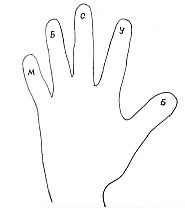 Итоговая диагностикаИтоговая диагностикаАНКЕТА «Удовлетворенность детей лагерем дневного пребывания»Детям предлагается ответить на следующие вопросы:·  Что ты ожидал (а) от лагеря?·  Что тебе понравилось в лагере?·  Что тебе не понравилось?·  С кем из ребят ты подружился?·  Какие из мероприятий лагеря понравились тебе больше всего? Почему?·  Какие мероприятия ты будешь рад увидеть в лагере в следующую смену?·  Было ли скучно в лагере?·  Было ли тебе страшно?·  Жалеешь ли ты о чем-то, что произошло за время пребывания в лагере? О чем?·  Что из того, что ты получи (а) в лагере, ты можешь использовать в своей повседневной жизни уже сейчас?·  Что бы ты хотел(а) пожелать себе?·  Что бы ты хотел(а) пожелать другим ребятам?·  Что бы ты хотел(а) пожелать педагогам?.·  Самое важное событие в лагере? Было или оно?·  Можно ли сказать, что ты чему-то научился в лагере?– Закончи предложения: Я рад, что ……………………………..Мне жаль, что……………………………………………………...Я надеюсь, что……………………………………………………..Твое имя, фамилия и автограф  на память __________________________________